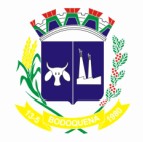 PREFEITURA MUNICIPAL DE BODOQUENAESTADO DE MATO GROSSO DO SULTERMO DE PUBLICAÇÃO, HOMOLOGAÇÃO E DE RATIFICAÇÃO DO PROCESSO ADMINISTRATIVO Nº 44/2017 DISPENSA DE LICITAÇÃO Nº. 15/2017 Partes: Prefeitura Municipal de Bodoquena/MS – ContratanteRAMÃO TOLEDO - ME – Contratado.Objeto: Contratação de empresa de serviços especializados em segurança desarmada para eventos do Município de Bodoquena-MS.Vigência: 20 de fevereiro de 2017 à 30 de março de 2017Valor global estimado: R$ 4.400,00 (quatro mil quatrocentos reais)Dotação Orçamentária: 08.00-Secretaria Municipal de Turismo e Meio Ambiente08.01-Gabinete do Secretario23.691.501- desenvolvimento econômico,turismo e meio ambiente 2.051- Operacionalização das atividades do turismo100000-Recursos ordinários do tesouro                                                                                                                                                                                                                                                                                                                                                                         33.90.30.00- outros serviços pessoa jurídica Data: Bodoquena - MS, 20 de fevereiro de 2017Homologo e Ratifico, ficando Adjudicado o resultado proferido pela Comissão Permanente de Licitação.Kazuto Horii - Prefeito MunicipalAv. 13 de Maio, 305  Centro C.N.P.J nº. 15.465.0160001-47CEP.: 79390-000 – Fone/Fax: 0XX 67 3268-1383  